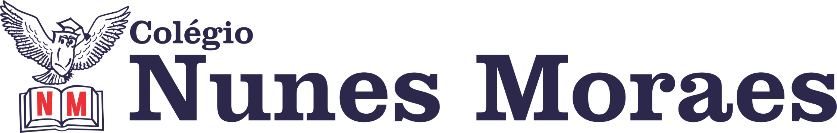  “Hoje sorria muito e encare tudo com otimismo.” Bom dia de Quinta-Feira1ª aula: 7:20h às 8:15h – HISTÓRIA – PROFESSORA: ANDREÂNGELA COSTA1º passo: Enviem as fotos com as resoluções da atividade pós-aula para o número privado da profª Andreângela.Questões da(s) página(s) 78 e 79 (q. 5 a 9) no livro SAS. Obs: todas as questões são objetivas.2º passo: Correção das questões indicadas no 1º passo. Será disponibilizada no grupo do WhatsApp da turma.3º passo: Assistir a vídeo aula. Acesse o link a seguir.https://drive.google.com/file/d/1U_sWkiz8IhWen4l6zPFSZWkhOkfwctpZ/view?usp=drive_web4º passo: Leitura do texto da página 80 a 83.5º passo: Responder as questões da(s) página(s) 84 (q.1 a 3) no livro SAS. 6º passo: Correção das questões indicadas no 5º passo. Será disponibilizada no grupo do WhatsApp da turma.7º passo: Atividade a ser realizada pós-aula:Responder as questões da(s) página(s) 94 e 95 (q. 2 e 3) no livro ATIVIDADES SUPLEMENTARES.Durante a resolução dessas questões a professora Andreângela vai tirar dúvidas no WhatsApp (9.9274-3469)Faça foto das atividades que você realizou e envie para coordenação Eugenia (9.9105-8116)Essa atividade será pontuada para nota.2ª aula: 8:15h às 9:10h – PORTUGUÊS – PROFESSORA: TATYELLEN PAIVA 1º passo: Releia o texto base. Livro SAS 02 – Pág: 94 e 95.2º passo: Resolva os exercícios de interpretação. Livro SAS 02 – Pág: 97 a 99 (q.7 a 12)3º passo: Atente-se à correção da atividade na plataforma Google Meet. Livro SAS 02 – Pág: 97 a 99 (q.7 a 12)Durante a resolução dessas questões a professora Tatyellen vai tirar dúvidas no WhatsApp (9.9219-3687)Faça foto das atividades que você realizou e envie para coordenação Eugenia (9.9105-8116)Essa atividade será pontuada para nota.

Intervalo: 9:10h às 9:45h3ª aula: 9:45h às 10:40 h – MATEMÁTICA – PROFESSOR: DENILSON SOUSA  1° passo: organize-se com seu material, livro de Matemática, caderno, caneta, lápis e borracha.  2° Passo: Acesse o link disponibilizado no grupo da sala no WhatsApp para a aula na plataforma Google Meet. O professor Denilson vai aguardar 5 minutos para iniciar a apresentação do conteúdo.  Obs.: o aluno que não conseguir ter acesso a videoconferência na plataforma Google Meet, deve fazer seguinte: Abra o arquivo que o professor Denilson colocou no grupo da sala e faça o estudo minucioso das resoluções contidas nele. Anote as suas dúvidas sobre as questões. Quando a videoconferência terminar o professor Denilson vai lhe atender por meio do WhatsApp. 3° passo: resolva a Q. 9(A) da página 86 Durante a resolução dessas questões o professor Denilson vai tirar dúvidas no WhatsApp (9.9165-2921)Faça foto das atividades que você realizou e envie para coordenação Eugenia (9.9105-8116)Essa atividade será pontuada para nota.4ª aula: 10:40h às 11:35h - PORTUGUÊS – PROFESSORA: TATYELLEN PAIVA1º passo: Resolva os exercícios. Livro Descobrindo a Gramática – Pág: 169 e 170 (questões 2, 3, 4 e 6)2º passo: Atente-se à explicação e correção da atividade no Google Meet. Livro Descobrindo a Gramática – Pág: 169 e 170 (questões 2, 3, 4 e 6)Caso não consiga acessar, assista à aula do link a seguir:https://www.youtube.com/watch?v=6CRkBFhPtEwASSISTA À AULA COMPLETADurante a resolução dessas questões a professora Tatyellen vai tirar dúvidas no WhatsApp (9.9219-3687)Faça foto das atividades que você realizou e envie para coordenação Eugenia (9.9105-8116)Essa atividade será pontuada para nota.PARABÉNS POR SUA DEDICAÇÃO!